Заголовок новостиПодведены итоги Всероссийского конкурса профессионального мастерства «Педагог-психолог России – 2021»! Фото на заставку 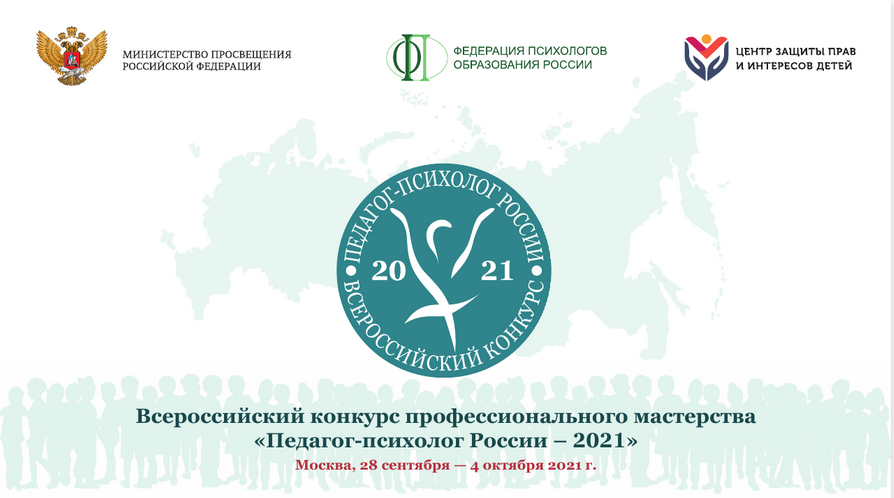 4 октября 2021 г. состоялась торжественная церемония закрытия федерального этапа Всероссийского конкурса профессионального мастерства «Педагог-психолог России – 2021» (далее – Конкурс).В 2021 году Конкурс прошел в 15-й раз с охватом участников из всех 85 субъектов Российской Федерации.Конкурс проводился во исполнение плана мероприятий по реализации Концепции развития психологической службы в системе образования до 2025 года.Цель Конкурса – содействовать росту профессионального уровня
и наиболее полной реализации творческого потенциала психологов образования России, повышения престижа психологической службы в системе образования 
в Российской Федерации. Учредитель Конкурса – Министерство просвещения Российской Федерации совместно с Общероссийской общественной организацией «Федерация психологов образования России».Организатор Конкурса – федеральное государственное бюджетное учреждение «Центр защиты прав и интересов детей».Конкурс проводился в дистанционном формате. В онлайн-формате участники проходили конкурсное испытание «Блиц-интервью», в заочной форме делились опытом реализации психолого-педагогических программ и практик, анализа профессиональной деятельности, а также видеопрезентации. В конкурсном испытании «Профессиональный кейс» (суперфинал) приняли участие 15 конкурсантов, ставших лауреатами по итогам экспертного тура.Финалисты, выступая в роли психологов-консультантов, анализировали психолого-педагогические проблемы участников образовательных отношений и помогали найти пути их решения.На торжественной церемонии закрытия Конкурса с приветственным словом к участникам и гостям Конкурса обратились:заместитель министра просвещения Российской Федерации, председатель организационного комитета Конкурса Денис Евгеньевич Грибов;сопредседатель Большого Жюри Конкурса, директор Департамента государственной политики в сфере защиты прав детей Министерства просвещения Российской Федерации Лариса Павловна Фальковская;президент Общероссийской общественной организации «Федерация психологов образования России» президент ФГБОУ ВО «Московский государственный психолого-педагогический университет, доктор психологических наук, главный внештатный педагог-психолог Минпросвещения России Виталий Владимирович Рубцов;председатель Большого Жюри Конкурса, главный научный сотрудник основ детской практической психологии ФГБНУ «Психологический институт Российской академии образования» Ирина Владимировна Дубровина;член Экспертной комиссии, член Большого Жюри Конкурса, директор государственного бюджетного учреждения дополнительного профессионального образования Самарской области «Региональный социопсихологический центр» Татьяна Николаевна Клюева.Конкурс проводился при поддержке партнеров: ФГБУ «Российская академия образования», ФГБОУ ВО «Московский государственный университет имени М. В. Ломоносова», ФГБОУ ВО «Московский государственный психолого-педагогический университет», ФГБОУ ВО «Московский педагогический государственный университет», ФГБУ «Российская академия образования», ФГАОУ ВО «Российский университет дружбы народов» в лице кафедры социальной и дифференциальной психологии, ГБУ города Москвы «Городской психолого-педагогический центр», Общероссийский Профсоюз образования, компания «Искусство тренинга», ООО «Эффектон», Медиагруппа «Актион-Образование» (журнал «Справочник педагога-психолога. Школа»), Общероссийская общественная организация «Национальная родительская ассоциация социальной поддержки семьи и защиты семейных ценностей», Центр психологического сопровождения образования «Точка Пси», ООО «Научные развлечения», Частное учреждение культуры «Еврейский музей и Центр толерантности» и ГК «Просвещения». Информационном партнером выступило МИА «Россия сегодня. Социальный навигатор», телеканал «Просвещение», «Психологическая газета». Призы и подарки от партнеров Конкурса – сертификаты на повышение профессиональной квалификации, уникальные методические материалы и инструментарий педагога-психолога – получили 15 участников:По итогам конкурса были объявлены имена абсолютного победителя и призёров. По решению Экспертной комиссии и Большого Жюри призерами Конкурса стали:3 место – Екатерина Вячеславовна Болдырева, педагог-психолог муниципального бюджетного учреждения дополнительного образования Центр развития творчества детей и юношества города Воронеж2 место – Оксана Валерьевна Зданович, педагог-психолог муниципального автономного дошкольного образовательного учреждения «Центр развития ребенка детский сад № 3», г. Новокузнецк1 место — Светлана Алексеевна Котова, педагог-психолог муниципального бюджетного учреждения Екатеринбургский Центр психолого-педагогической поддержки несовершеннолетних «Диалог» — абсолютный победитель Всероссийского конкурса профессионального мастерства «Педагог-психолог России – 2021».Номинантов, призёров и абсолютного победителя Конкурса поздравили 
с профессиональным успехом исполняющий обязанности вице-президента Российской академии образования Лариса Александровна Цветкова, исполнительный директор общероссийской общественной организации «Федерация психологов образования России», ведущий аналитик ФГБОУ ВО «Московский государственный психолого-педагогический университет» Олеся Игоревна Леонова.Конкурс освещался на информационных площадках Минпросвещения России – http://edu.gov.ru, Центра защиты прав и интересов детей – http://fcprc.ru, Федерации психологов образования России – www.rospsy.ru и странице Конкурса – http://педагогпсихолог.рф.Признание Профсоюза учителейТемирова-СкороходоваОльга АлександровнаНижегородская областьЛучшая самопрезентацияКовалёваНаталья АндреевнаАмурская областьЛучшая психолого-педагогическая практикаВолкова Оксана ГеннадьевнаЗабайкальский крайЛучшее блиц-интервьюОжеговаЕлена ВладимировнаАфанасьева Елена ВасильевнаУдмуртская РеспубликаРеспублика ХакасияВерность профессииМоторинаНадежда ВладимировнаИвановская областьУспешный старт в профессииГадельшин Алибек ВалерьевичКабардино-Балкарская РеспубликаМастерство педагога-психолога  в работе с детьми дошкольного возрастаБадмаева Наталья ДмитриевнаРеспублика КалмыкияМастерство владения психологическим инструментарием НагаеваЯна АлександровнаКостромская областьМастерство педагога-психолога в работе с родителямиМатвееваАнна ВладимировнаКурская областьУспешные практики эффективного взаимодействия с педагогамиИвановЕвгений Павловичг. МоскваПрофессиональный и творческий подход в работе с детьми с ограниченными возможностями здоровьяСартаковаАлександра ВладимировнаАлтайский крайМастерство по обеспечению психологической безопасности в образовательной средеЯрановаКсения ГеннадьевнаЧувашская Республика — ЧувашияМастерство работы с подросткамиЧертолысВладислав НиколаевичРеспублика АлтайМастерство владения научным подходом в решении профессиональных задачОрлова Дарья ВладимировнаЧелябинская область Мастерство педагога-психолога в цифровой сфереЛаринаИрина СергеевнаКраснодарский край